08/08/2023BionexoRESULTADO – TOMADA DE PREÇON° 2023317TP45030HEMUO Instituto de Gestão e Humanização – IGH, entidade de direito privado e sem fins lucrativos,classificado como Organização Social, vem tornar público o resultado da Tomada de Preços, com afinalidade de adquirir bens, insumos e serviços para o HEMU - Hospital Estadual da Mulher, comendereço à Rua R-7, S/N, Setor Oeste, Goiânia, CEP: 74.125-090.Bionexo do Brasil LtdaRelatório emitido em 08/08/2023 10:19CompradorIGH - HEMU - Hospital Estadual da Mulher (11.858.570/0002-14)Rua R 7, esquina com Av. Perimetral s/n - Setor Oeste - GOIÂNIA, GO CEP: 74.530-020Relação de Itens (Confirmação)Pedido de Cotação : 301826628COTAÇÃO Nº 45030 - MANUTENÇÃO PREDIAL - HEMU JUL/2023Frete PróprioObservações: *PAGAMENTO: Somente a prazo e por meio de depósito em conta PJ do fornecedor. *FRETE: Só serãoaceitas propostas com frete CIF e para entrega no endereço: RUA R7 C/ AV PERIMETRAL, SETOR COIMBRA, Goiânia/GOCEP: 74.530-020, dia e horário especificado. *CERTIDÕES: As Certidões Municipal, Estadual de Goiás, Federal, FGTS eTrabalhista devem estar regulares desde a data da emissão da proposta até a data do pagamento. *REGULAMENTO: Oprocesso de compras obedecerá ao Regulamento de Compras do IGH, prevalecendo este em relação a estes termos emcaso de divergência.Tipo de Cotação: Cotação NormalFornecedor : Todos os FornecedoresData de Confirmação : TodasFaturamentoMínimoValidade daPropostaCondições dePagamentoFornecedorPrazo de EntregaFrete ObservaçõesFERRAGISTA AREIAO EIRELIGOIÂNIA - GOMaria Salette Bastos - (62) 3285-2 dias apósconfirmação1R$ 0,000007/08/202330 ddlCIFnull2000areiaofer@gmail.comMais informaçõesProgramaçãode EntregaPreçoUnitário FábricaPreçoValorTotalProdutoCódigoFabricante Embalagem Fornecedor Comentário JustificativaRent(%) QuantidadeUsuárioCOMPRESSOR SCROLL 5TR/380V/TRIFASICOREFR COND 54.000 BTUCOMPRESSORPANASONICSCROLLDaniellyEvelynPereira DaCruz-COMPRESSOR SCROLL5FERRAGISTAAREIAOEIRELI60000BTUSR$R$R$1TR/380V/TRIFÁSICO/GÁS 72668REFRIGERANTE R22COMPATIVEL PARA-UNIDADEnull-1 UnidadeTRIF 380VR22 5TR2.599,0000 0,00002.599,000008/08/202310:1460HZ -CONDENSADORA LGdiversos54.000 BTU/HZMODELO:LVVC549LLA0TotalParcial:R$11.0.02.599,0000Total de Itens da Cotação: 1Total de Itens Impressos: 1TotalGeral:R$2.599,0000Clique aqui para geração de relatório completo com quebra de páginahttps://bionexo.bionexo.com/jsp/RelatPDC/relat_adjudica.jsp1/1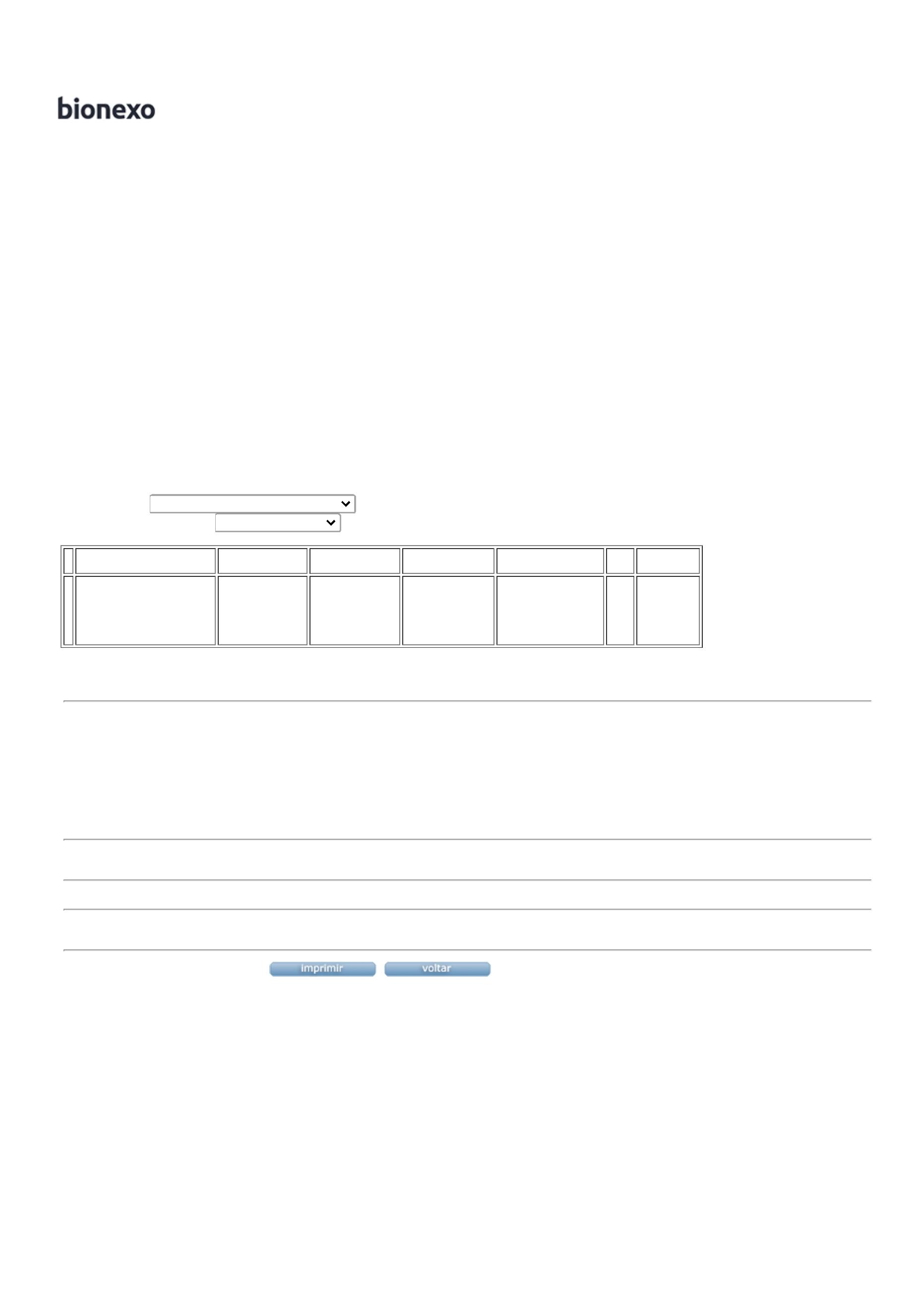 